§16808.  RecordsA broker-dealer or investment adviser shall provide access to or copies of records that are relevant to the suspected or attempted financial exploitation of an eligible adult to the Department of Health and Human Services and to a law enforcement agency as part of a referral to the department or to a law enforcement agency or upon request of the department or a law enforcement agency pursuant to an investigation.  The records may include historical records and records relating to recent transactions that may constitute financial exploitation of an eligible adult.  All records made available to agencies under this section are not public records for purposes of Title 1, chapter 13, subchapter 1.  Nothing in this section limits or otherwise impedes the authority of the administrator to access or examine the books and records of broker-dealers and investment advisers as otherwise provided by law.  [PL 2019, c. 17, §1 (NEW).]SECTION HISTORYPL 2019, c. 17, §1 (NEW). The State of Maine claims a copyright in its codified statutes. If you intend to republish this material, we require that you include the following disclaimer in your publication:All copyrights and other rights to statutory text are reserved by the State of Maine. The text included in this publication reflects changes made through the First Regular and Frist Special Session of the 131st Maine Legislature and is current through November 1, 2023
                    . The text is subject to change without notice. It is a version that has not been officially certified by the Secretary of State. Refer to the Maine Revised Statutes Annotated and supplements for certified text.
                The Office of the Revisor of Statutes also requests that you send us one copy of any statutory publication you may produce. Our goal is not to restrict publishing activity, but to keep track of who is publishing what, to identify any needless duplication and to preserve the State's copyright rights.PLEASE NOTE: The Revisor's Office cannot perform research for or provide legal advice or interpretation of Maine law to the public. If you need legal assistance, please contact a qualified attorney.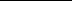 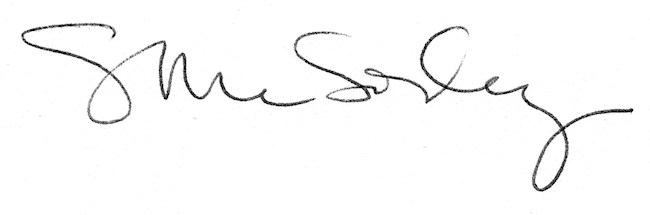 